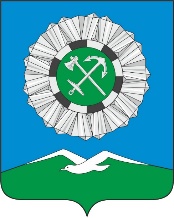 РОССИЙСКАЯ ФЕДЕРАЦИЯ Иркутская область Слюдянское муниципальное образованиеАДМИНИСТРАЦИЯ СЛЮДЯНСКОГО ГОРОДСКОГО ПОСЕЛЕНИЯСлюдянского районаг. СлюдянкаПОСТАНОВЛЕНИЕНа основании протокола проведения публичных слушаний по вопросу отклонения от предельных параметров разрешённого строительства, реконструкции объектов капитального строительства от 01.02.2022 г., заключения от 04.02.2022 г.  о результатах публичных слушаний по вопросу отклонения от предельных параметров разрешённого строительства, реконструкции объектов капитального строительства в отношении земельного участка, по адресу: Иркутская область, р-н Слюдянский, г. Слюдянка, ул. Слюдянских Красногвардейцев, д. 34,  в связи уменьшения допустимых минимальных отступов от границ смежного земельного участка и размера земельного участка меньше установленного градостроительным регламентом минимального размера земельного участка, в соответствии со ст. 5.1,  ст. 40  Градостроительного кодекса Российской Федерации,  ст. 10, 14 Федерального закона от 06.10.2003 г. № 131-ФЗ «Об общих принципах организации местного самоуправления в Российской Федерации», ст. 47 Устава Слюдянского муниципального образования, зарегистрированного Главным управлением Министерства юстиции Российской Федерации по Сибирскому федеральному округу 23 декабря 2005 года за №RU385181042005001, с изменениями и дополнениями, зарегистрированными Управлением Министерства юстиции Российской Федерации по Иркутской области от 6 декабря 2021 года №RU385181042021002,ПОСТАНОВЛЯЕТ:Отказать  гр. Сетиной Наталье Алексеевне, в предоставлении  разрешения на отклонение от предельных параметров разрешённого строительства, реконструкции объектов капитального строительства в части уменьшения допустимых минимальных отступов от границ смежного земельного участка с юго-западной стороны с 3м до 1,5м и размера земельного участка меньше установленного градостроительным регламентом минимального размера земельного участка предоставленного заявителю на праве аренды на основании Договора перенайма земельного участка от 14.10.2021 года, с кадастровым номером 38:25:010128:131, общей площадью 213 м2, расположенного по адресу: Иркутская область, р-н Слюдянский, г. Слюдянка, ул. Слюдянских Красногвардейцев, д. 34, с видом разрешённого использования – для эксплуатации индивидуального жилого дома, в связи с нарушением требований СП 42.13330.2018; СП 30-102-99, Правил землепользования и застройки Слюдянского муниципального образования, утверждённые решением Думы Слюдянского муниципального образования от 02.09.2020 г. № 50 IV-ГД «О внесении  изменений в решения Думы Слюдянского муниципального образования».Опубликовать настоящее постановление в приложении к газете «Байкал-Новости», а также разместить на  официальном сайте администрации Слюдянского муниципального образования в сети «Интернет» https://www.gorod-sludyanka.ru/.Контроль за исполнением настоящего постановления возложить на отдел архитектуры и градостроительства администрации Слюдянского городского поселения.Глава Слюдянскогомуниципального образования                                                                                  В.Н. СендзякСправкао согласовании проекта постановления администрацииСлюдянского городского поселения1. Наименование документа Постановление «Об отказе в предоставлении разрешения на отклонение от предельных параметров разрешенного строительства для строительства индивидуального жилого дома»2. Проект подготовлен   отделом архитектуры и градостроительства администрации Слюдянского городского поселения                                                                                 наименование отдела, управления3. Проект завизирован должностными лицами, представившими проект:4. Лицо, ответственное за подготовку проекта______________________________________Ведущий специалист отдела архитектуры и градостроительства администрации Слюдянского городского поселения Коваль Надежда Владимировна, тел. 52-9-13                                                                                                                     должность, Ф.И.О., рабочий телефон5. Визы отделов, комитетов и других подразделений                                                   6. Проект поступил________                     от                                            ___                                                    
                                               дата                                                                                      кого 7. Замечания Юридического отдела:                                                                                                                                                         ______________________________________________________________________________                                                                                                                                                         _                                              _                                                                                                         _                   подпись                                                                                                                     дата 8. Антикоррупционная экспертиза: наличие коррупционных фактов_________________________________________________________________________________________________________________________________________________________________________________________________________________________________________________________                                              _                                                                                                         _                   подпись                                                                                                                      датаот08.02.2022№91Об отказе в предоставлении разрешения на отклонение от предельных параметров разрешенного строительства для строительства индивидуального жилого домаФ.И.О.ПодписьДатаТелефонруководитель (заместитель)ОрганизацииВладимир Николаевич Сендзяк51-4-50Наименование отдела, комитета, подразделения, должность, фамилияКраткое содержание замечаний, подпись, датаЗамечание устранено,подпись, дата Заведующий отделом архитектуры и градостроительства администрации Слюдянского городского поселения Черноскутова В.Н.